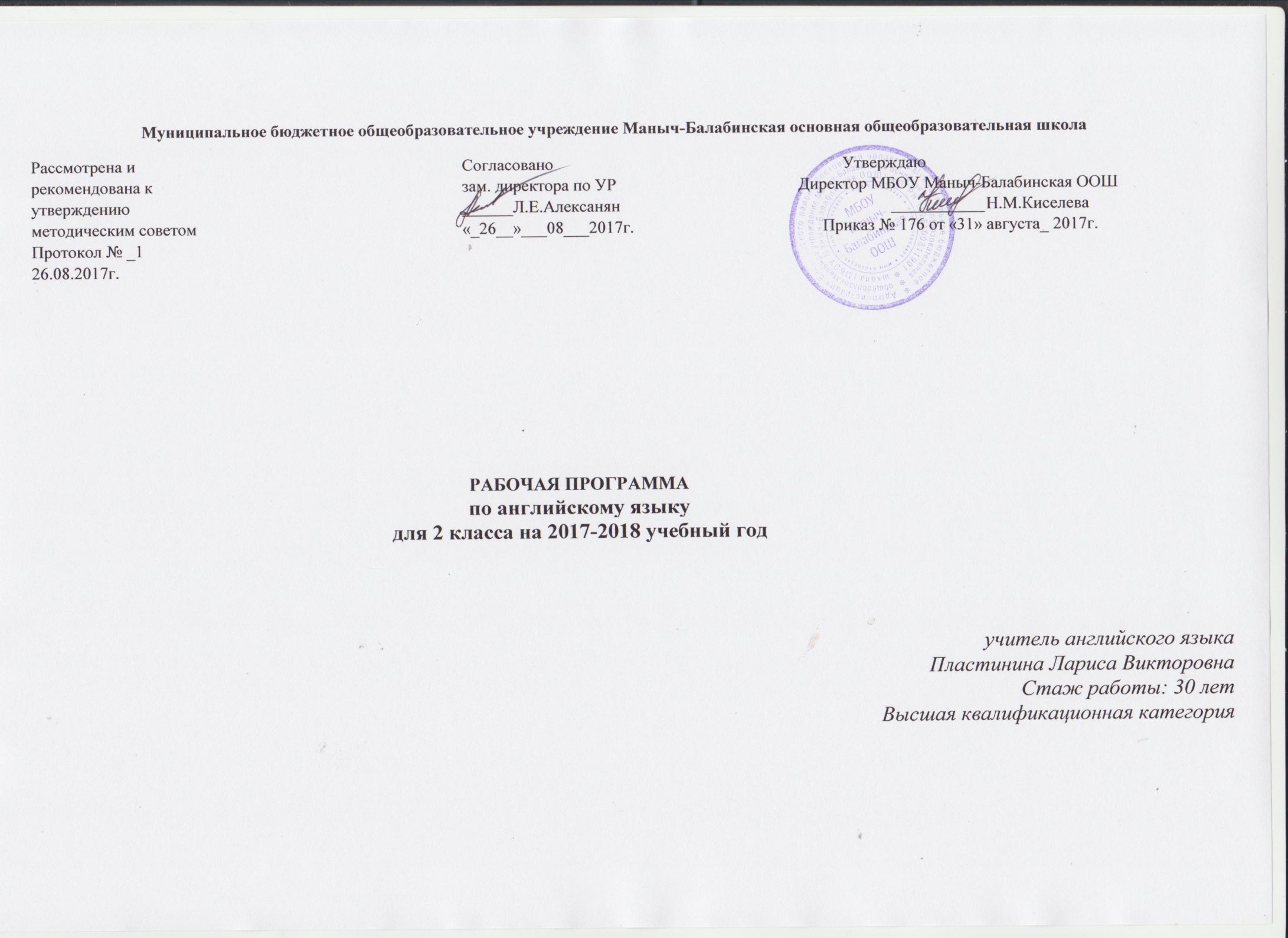 Пояснительная запискаДанная программа предназначена для организации процесса обучения английскому языку во  2 классе и разработана на основе линии УМК «Английский язык» (2 класс) авторов В. П. Кузовлева, Н. М. Лапа, Э. Ш. Перегудовой, И.П. Костиной, О.В. Дувановой, Е.В. Кузнецовой (издательство «Просвещение» 2013 год), согласно требованиям Федерального государственного образовательного стандарта  начального общего образования (ФГОС) и Примерной программы по иностранному языку для 2-4 классов. Программа разработана на основе нормативно-правовых документов:Федерального государственного образовательного стандарта начального общего образования,Концепции духовно-нравственного развития и воспитания личности гражданина России,Основной образовательной программы начального общего образования МБОУ Маныч-Балабинская ООШУчебного плана  МБОУ Маныч-Балабинская ООШ на 2017-2018 уч. г.;Локального акта «Положение о рабочей программе по учебному предмету (курсу) МБОУ Маныч-Балабинская ООШ;Календарного учебного графика МБОУ Маныч-Балабинская ООШ на 2017-2018 учебный год.                                                                            Цели и задачи программы.Иностранный язык наряду с русским языком и литературным чтением входит в предметную область «филология». В настоящее время обучение английскому языку рассматривается как одно из приоритетных направлений модернизации современного школьного образования, что обусловлено целым рядом причин.Основные цели и задачи обучения английскому языку (АЯ) в начальной школе направлено на формирование у учащихся:- первоначального представления о роли и значимости АЯ в жизни современного человека и поликультурного мира, приобретение начального опыта использования АЯ как средства межкультурного общения, нового инструмента познания мира и культуры других народов;- гражданской идентичности, чувства патриотизма и гордости за свой народ, свой край, свою страну и осознание своей этнической и национальной принадлежности через изучение языков и культур, общепринятых человеческих и базовых национальных ценностей;- основ активной жизненной позиции. Младшие школьники должны иметь возможность обсуждать актуальные события из жизни, свои собственные поступки и поступки своих сверстников, выражать свое отношение к происходящему, обосновывать собственное мнение, что будет способствовать их дальнейшей социализации и воспитанию граждан России;- элементарной коммуникативной компетенции, т.е. способности и готовности общаться с носителями языка на уровне своих речевых возможностей и потребностей в разных формах: устной (говорение и аудирование) и письменной (чтение и письмо). У учащихся расширится лингвистический кругозор, они получат общее представление о строе изучаемого языка и его основных отличиях от родного языка;- основ коммуникативной культуры. Учащиеся научатся ставить и решать коммуникативные задачи, адекватно использовать имеющиеся речевые и неречевые средства общения, соблюдать речевой этикет, быть вежливыми и доброжелательными речевыми партнерами;- уважительного отношения к чужой (иной) культуре через знакомство с детским пластом культуры страны (стран) изучаемого языка;- более глубокого осознания особенностей культуры своего народа;- способности представлять в элементарной форме на АЯ родную культуру в письменной и устной формах общения; - положительной мотивации и устойчивого учебно-познавательного интереса к предмету «иностранный язык», а также развитие необходимых УУД и специальных учебных умений (СУУ), что заложит основы успешной учебной деятельности по овладению АЯ на следующей ступени образования.                                                                    Место предмета в учебном плане.Стало очевидно, что существование и успешное развитие современного общества возможно только при определенном уровне иноязычной грамотности его членов. Иноязычная грамотность способствует:повышению конкурентоспособности государства, перестройке экономики внутри страны (самый большой барьер при осуществлении совместных международных проектов, создании совместных предприятий – языковой и культурный);вхождению, интеграции государства в мировое экономическое и культурное сообщество;доступу к информационной «вселенной» и новейшим информационным технологиям.Школьники овладевают рациональными приемами изучения ИЯ и универсальными учебными действиями (УУД): пользоваться различными словарями и другой справочной литературой, находить информацию в Интернете, использовать электронные образовательные ресурсы, ориентироваться в информационно-образовательной среде и т.д.Обучение межкультурному общению способствует:формированию активной жизненной позиции учащихся. На уроках ИЯ они получают возможность обсуждать актуальные проблемы и события, свои собственные поступки и поступки своих сверстников, учиться выражать свое отношение к происходящему, обосновывать собственное мнение. Все это облегчает их дальнейшую социализацию;развитию коммуникативной культуры. Школьники учатся технике общения, овладевают речевым этикетом, стратегией и тактикой диалогического и группового общения, учатся быть вежливыми, доброжелательными речевыми партнерами;общему речевому развитию учащихся. Они учатся более осознанно и внимательно относиться к выбору способов и средств для выражения своих мыслей, совершенствуют умение планировать свое речевое поведение, ставить и решать коммуникативные задачи, развивать способность адекватно использовать имеющиеся речевые и неречевые средства общения;воспитанию внимательного отношения к тексту, формируя вдумчивого чтеца – качество, присущее каждому культурному человеку;расширению филологического кругозора через осознание особенностей своего мышления. На основе сопоставления иностранного языка с родным происходит уяснение того, что существуют разные способы выражения и оформления мыслей.Изучение ИЯ вносит заметный вклад в культуру умственного труда. «Иностранный язык» как учебный предмет готовит учеников к успешной социализации после окончания образовательного учреждения, учит успешно выстраивать отношения с другими людьми, работать в группе и коллективе. Владение общением на ИЯ стало сегодня одним из условий профессиональной компетенции специалиста, поскольку знание ИЯ может существенно повлиять на его образовательные и самообразовательные возможности, выбор профессии и перспективу карьерного роста.                                        Характеристика основных видов деятельности учащихся 2 класса.Иноязычное образование выступает в качестве средства достижения конечной цели – развитие учащегося как индивидуальности, готовой и способной вести диалог культур. Начальное общее образование закладывает основы этой готовности и способности. Процесс иноязычного образования включает в себя четыре взаимосвязанных и взаимообусловленных аспекта:- познание, которое нацелено на овладение культуроведческим содержанием (знание иностранной культуры и умение использовать ее в диалоге с родной культурой);- развитие, которое нацелено на овладение психологическим содержанием (способности к познавательной, преобразовательной, эмоционально-оценочной деятельности, развитие языковых способностей, психических функций и мыслительных операций, развитие мотивационной сферы, формирование специальных учебных умений и универсальных учебных действий);- воспитание, которое нацелено на овладение педагогическим содержанием, т.е. духовными ценностями родной и мировой культур);- учение, которое нацелено на овладение социальным содержанием, социальным в том смысле, что речевые умения (говорение, чтение, аудирование, письмо) усваиваются как средства общения в социуме.Cодержание образовательной дисциплины «иностранный язык» составляет иноязычная культура как интегративная духовная сущность, присваиваемая учащимся в процессе функционирования всех четырех аспектов иноязычного образования – познавательного, развивающего, воспитательного, учебного.Ведущими на начальной ступени являются развивающий и воспитательный аспекты, которые опираются на познавательный и учебный. Это оказывается возможным благодаря определенной стратегии, выражаемой формулой «культура через язык, язык через культуру». Данная стратегия означает присвоение фактов культуры в процессе использования языка (видов речевой деятельности как средств общения) и овладение языком (видами речевой деятельности как средствами общения) на основе присвоения фактов культуры. Указанная стратегия переориентирует образование со знаниецентрического на культуросообразное, обеспечивая духовное развитие учащихся в соответствии с национальным воспитательным идеалом.Культура как система ценностей, является содержанием образования, овладевая которой, ученик становится человеком духовным. Овладение фактами чужой культуры происходит в процессе их постоянного диалога с родной культурой, благодаря чему повышается статус ученика как субъекта родной культуры, воспитывается чувство патриотизма, формируется гражданин России.В данном курсе реализуются основные методические принципы коммуникативного иноязычного образования: Принцип овладения иноязычной культурой через общение.Принцип комплексности.Принцип речемыслительной активности и самостоятельности.Принцип индивидуализации процесса образования.Принцип функциональности.Принцип ситуативности.Принцип новизны.                                                                   Предметное содержание речиПредметное содержание речи реализуется в воспитательном, развивающем, познавательном (социокультурном) и учебном аспектах иноязычной культуры.Я и моя семья. Члены семьи, их имена, возраст, профессии, черты характера. Обязанности членов семьи и их взаимоотношения. Любимые занятия членов семьи. Семейные праздники и традиции. Подарки. Совместное времяпрепровождение. Отдых с семьей. Работа по дому и в саду. Покупки. Любимая еда. Мой день. Распорядок дня. Занятия в будни и выходные дни.Мой дом. Дом/квартира: комнаты и предметы мебели и интерьера. Моя комната.Я и мои друзья. Знакомство. Приветствие, прощание. Мои друзья: черты характера, внешность, одежда, что умеют делать, совместные игры, любимые занятия. Письмо зарубежному другу.Мир моих увлечений. Любимые игры и занятия. Игрушки, песни, книги. Зимние и летние виды спорта, занятия различными видами спорта.Моя школа. Классная комната. Школьные принадлежности. Учебные предметы. Распорядок дня в школе. Занятия детей на уроке и на перемене. Школьные ярмарки. Каникулы. Занятия детей на каникулах. Летний лагерь.Мир вокруг меня. Домашние питомцы и уход за ними. Любимые животные. Животные в цирке, на ферме и в зоопарке.Погода. Времена года. Путешествия. Любимое время года. Погода: занятия в различную погоду. Семейные путешествия. Виды транспорта.Страна/страны изучаемого языка и родная страна. Названия континентов, стран и городов. Достопримечательности. Столицы. Национальные праздники и традиции. Мой город/деревня: общественные места, места отдыха. Литературные произведения, анимационные фильмы и телевизионные передачи. Сказочные персонажи, герои детских стихов, сказок и рассказов, герои этнических легенд, черты характера, что умеют делать, любимые занятия.Некоторые формы речевого и неречевого этикета стран изучаемого языка (в школе, на улице, во время совместного времяпрепровождения).                                                      Коммуникативные умения по видам речевой деятельностиГоворение.Обучение диалогической форме речи направлено на развитие у учащихся умения вести диалог этикетного характера, диалог-расспрос, диалог-обмен мнениями, диалог-побуждение к действию и овладение для этого различными речевыми функциями; а обучение монологической форме речи – на развитие умения использовать основные коммуникативные типы речи: описание, сообщение, рассказ, характеристика, выражение отношения. Монологической и диалогической формам речи учащиеся обучаются с помощью высказываний по образцам. Конкретное содержание обучения диалогической и монологической формам речи в начальной школе представлено в Таблице .Содержание обучения диалогической и монологической формам речи в начальной школе.В аудировании учащиеся учатся воспринимать и понимать на слух речь учителя, одноклассников. Для формирования навыков аудирования в Учебнике, в Рабочей тетради и в Книге для учителя даются комплексы упражнений (рубрики “Follow the leader”, “Foley Artist”, «Учитесь слушать и слышать», “Let’s Sing!”). Ученики также учатся понимать на слух содержание разных типов текстов, соответствующих возрасту и интересам учащихся, начитанных носителями языка с разными стратегиями: полное понимание услышанного, понимание основного содержания услышанного; выбор и понимание необходимой информации из аудиотекстов. Конкретные задачи по обучению аудированию указаны в целях каждого урока в Книгах для учителя.В чтении учащиеся овладеют техникой чтения, учатся читать разного типа тексты с целью понимания основного содержания, с целью извлечения конкретной информации и с целью полного понимания содержания Упражнения под рубриками «Учитесь читать», «Знаки и звуки», «Буквы и звуки» (2 класс) учат детей читать вслух по транскрипции, знакомят с правилами чтения согласных букв, развивают способность к зрительной дифференциации.В письме учащиеся овладевают каллиграфией и орфографией, используют письмо как средство овладения другими видами речевой деятельности; овладевают основами письменной речи (написание с опорой на образец поздравления с праздником, короткого личного письма). Для овладения навыками каллиграфии, орфографии, а также для развития умений письменной речи в Учебнике и Рабочей тетради даются упражнения под рубриками «Учитесь писать правильно», “Words for Frederick”(2 класс). Выполняя занимательные развивающие задания в «Прописях» (2 класс), учащиеся не только учатся правильно писать буквы английского алфавита, но также становятся участниками забавных историй, знакомятся со сказочными героями детской англоязычной литературы.Для развития воображения и обучения началам связного письменного высказывания в Учебнике выделена рубрика “My Friend” (2 класс).Последние страницы в Рабочих тетрадях отведены для раздела “All About Me”, в которых учащиеся учатся в письменной форме рассказывать о себе, своей семье, друзьях, городе и т.д. (в пределах тематики начальной школы). Конкретные задачи по обучению письму указаны в целях каждого урока в Книгах для учителя.                                                              Языковые средства и навыки пользования ими.Графика, каллиграфия, орфография. Буквы английского алфавита. Основные буквосочетания. Звукобуквенные соответствия. Знаки транскрипции. Апостроф. Основные правила каллиграфии. Основные правила орфографии. Фонетическая сторона речи. Различение на слух звуков английского языка. Соблюдение норм произношения звуков английского языка: соблюдение долготы и краткости гласных, отсутствие оглушения звонких согласных в конце слов, отсутствие смягчения согласных перед гласными, различение и использование связующего “r” (there is/there are). Словесное  ударение. Деление предложений на смысловые группы. Логическое и фразовое ударение. Ритмико-интонационное оформление основных коммуникативных типов предложений: повествовательного (утвердительного и отрицательного), вопросительного (общий и специальный вопрос), побудительного, восклицательного, а также предложений с однородными членами (интонация перечисления).При обучении произносительной стороне речи используются упражнения, помещенные в рубриках «Учись слушать и слышать», “Follow the Leader”, “Let’s Sing!”, “Foley Artist”, а также чтение под фонограмму стихов и рифмовок.                                                                                            Лексическая сторона речиПри обучении лексической стороне речи учащимся предъявляется 320 лексические единицы, предназначенные для рецептивного и продуктивного овладения и обслуживающие ситуации общения в пределах тематики начальной школы: отдельные слова; устойчивые словосочетания; реплики-клише, соответствующие речевому этикету англоязычных стран; интернациональные слова, фразовые глаголы; оценочная лексика; лексика классного обихода, речевые функции; способы словообразования (аффиксация – суффиксы и приставки, словосложение, конверсия). В УМК “English 2- используется правило избыточности речевого материала, согласно которому для обучения говорению лексические единицы подаются в избытке, и при решении коммуникативной задачи каждому ученику предоставляется возможность выбрать речевые средства в соответствии со своими индивидуальными особенностями. Таким образом, у каждого учащегося может быть сформирован индивидуальный продуктивный запас лексических единиц.Планируемые результатыВ результате изучения иностранного языка при получении начального общего образования у обучающихся будут сформированы первоначальные представления о роли и значимости иностранного языка в жизни современного человека и поликультурного мира. Обучающиеся приобретут начальный опыт использования иностранного языка как средства межкультурного общения, как нового инструмента познания мира и культуры других народов, осознают личностный смысл овладения иностранным языком.Знакомство с детским пластом культуры страны (стран) изучаемого языка не только заложит основы уважительного отношения к чужой (иной) культуре, но и будет способствовать более глубокому осознанию обучающимися особенностей культуры своего народа. Начальное общее иноязычное образование позволит сформировать у обучающихся способность в элементарной форме представлять на иностранном языке родную культуру в письменной и устной формах общения с зарубежными сверстниками, в том числе с использованием средств телекоммуникации.Совместное изучение языков и культур, общепринятых человеческих и базовых национальных ценностей заложит основу для формирования гражданской идентичности, чувства патриотизма и гордости за свой народ, свой край, свою страну, поможет лучше осознать свою этническую и национальную принадлежность.Процесс овладения иностранным языком  в начальной школе внесет свой вклад в формирование активной жизненной позиции обучающихся. Знакомство на уроках иностранного языка с доступными образцами зарубежного фольклора, выражение своего отношения к литературным героям, участие в ролевых играх будут способствовать становлению обучающихся как членов гражданского общества.В результате изучения иностранного языка при получении  начального общего образования у учащихся:сформируется элементарная иноязычная коммуникативная компетенция, т. е. способность и готовность общаться с носителями изучаемого иностранного языка в устной (говорение и аудирование) и письменной (чтение и письмо) формах общения с учетом речевых возможностей и потребностей младшего школьника; расширится лингвистический кругозор; будет получено общее представление о строе изучаемого языка и его некоторых отличиях от родного языка;будут заложены основы коммуникативной культуры, т. е. способность ставить и решать посильные коммуникативные задачи, адекватно использовать имеющиеся речевые и неречевые средства общения, соблюдать речевой этикет, быть вежливыми и доброжелательными речевыми партнерами;сформируются положительная мотивация и устойчивый учебно-познавательный интерес к предмету «Иностранный язык», а также необходимые универсальные учебные действия и специальные учебные умения, что заложит основу успешной учебной деятельности по овладению иностранным языком на следующем уровне образования.Коммуникативные уменияГоворениеВыпускник научится:• участвовать в элементарных диалогах, соблюдая нормы речевого этикета, принятые в англоязычных странах;• составлять небольшое описание предмета, картинки, персонажа;• рассказывать о себе, своей семье, друге.Выпускник получит возможность научиться:• воспроизводить наизусть небольшие произведения детского фольклора;• составлять краткую характеристику персонажа;• кратко излагать содержание прочитанного текста.АудированиеВыпускник научится:• понимать на слух речь учителя и одноклассников при непосредственном общении и вербально/невербально реагировать на услышанное;• воспринимать на слух в аудиозаписи и понимать основное содержание небольших сообщений, рассказов, сказок, построенных в основном на знакомом языковом материале.Выпускник получит возможность научиться:• воспринимать на слух аудиотекст и полностью понимать содержащуюся в нём информацию;• использовать контекстуальную или языковую догадку при восприятии на слух текстов, содержащих некоторые незнакомые слова.ЧтениеВыпускник научится:• соотносить графический образ английского слова с его звуковым образом;• читать вслух небольшой текст, построенный на изученном языковом материале, соблюдая правила произношения и соответствующую интонацию;• читать про себя и понимать содержание небольшого текста, построенного в основном на изученном языковом материале;• читать про себя и находить в тексте необходимую информацию.Выпускник получит возможность научиться:• догадываться о значении незнакомых слов по контексту;• не обращать внимания на незнакомые слова, не мешающие понимать основное содержание текста.ПисьмоВыпускник научится:• выписывать из текста слова, словосочетания и предложения;• писать поздравительную открытку с Новым годом, Рождеством, днём рождения (с опорой на образец);• писать по образцу краткое письмо зарубежному другу.Выпускник получит возможность научиться:• в письменной форме кратко отвечать на вопросы к тексту;• составлять рассказ в письменной форме по плану/ ключевым словам;• заполнять простую анкету;• правильно оформлять конверт, сервисные поля в системе электронной почты (адрес, тема сообщения).Языковые средства и навыки оперирования имиГрафика, каллиграфия, орфографияВыпускник научится:• воспроизводить графически и каллиграфически корректно все буквы английского алфавита (полупечатное написание букв, буквосочетаний, слов);• пользоваться английским алфавитом, знать последовательность букв в нём;• списывать текст;• восстанавливать слово в соответствии с решаемой учебной задачей;• отличать буквы от знаков транскрипции.Выпускник получит возможность научиться:• сравнивать и анализировать буквосочетания английского языка и их транскрипцию;• группировать слова в соответствии с изученными правилами чтения;• уточнять написание слова по словарю;• использовать экранный перевод отдельных слов (с русского языка на иностранный и обратно).Фонетическая сторона речиВыпускник научится:• различать на слух и адекватно произносить все звуки английского языка, соблюдая нормы произношения звуков;• соблюдать правильное ударение в изолированном слове, фразе;• различать коммуникативные типы предложений по интонации;• корректно произносить предложения с точки зрения их ритмико-интонационных особенностей.Выпускник получит возможность научиться:• распознавать связующее r в речи и уметь его использовать;• соблюдать интонацию перечисления;• соблюдать правило отсутствия ударения на служебных словах (артиклях, союзах, предлогах);• читать изучаемые слова по транскрипции.Лексическая сторона речиВыпускник научится:• узнавать в письменном и устном тексте изученные лексические единицы, в том числе словосочетания, в пределах тематики материала начальной школы;• оперировать в процессе общения активной лексикой в соответствии с коммуникативной задачей;• восстанавливать текст в соответствии с решаемой учебной задачей.Выпускник получит возможность научиться:• узнавать простые словообразовательные элементы;• опираться на языковую догадку в процессе чтения и аудирования (интернациональные и сложные слова); пользоваться словарями и справочниками переводов иностранных слов.Грамматическая сторона речиВыпускник научится:• распознавать и употреблять в речи основные коммуникативные типы предложений;• распознавать в тексте и употреблять в речи изученные части речи: существительные с определённым/неопределённым/нулевым артиклем; существительные в единственном и множественном числе; глагол-связку to be; глаголы в Present, Past, Future Simple; модальные глаголы can, may, must; личные, притяжательные и указательные местоимения; прилагательные в положительной, сравнительной и превосходной степени; количественные (до 100) и порядковые (до 30) числительные; наиболее употребительныепредлоги для выражения временных и пространственных отношений.Выпускник получит возможность научиться:• узнавать сложносочинённые предложения с союзами and и but;• использовать в речи безличные предложения (It's cold. It's 5 o'clock. It's interesting), предложения с конструкцией there is/there are;• оперировать в речи неопределёнными местоимениями some, any (некоторые случаи употребления: Can I have some tea? Is there any milk in the fridge? — No, there isn't any);• оперировать в речи наречиями времени (yesterday, tomorrow, never, usually, often, sometimes); наречиями степени (much, little, very);• распознавать в тексте и дифференцировать слова по определённым признакам (существительные, прилагательные, модальные/смысловые глаголы).Тематическое планирование2 класс (67 часов)Формы и средства контроля Контроль  за результатами обучения осуществляется через использование следующих видов: текущий, тематический, итоговый. При этом используются различные формы контроля: диктант, проверочная работа,  самостоятельная работа, тест. Текущий контроль проводится с целью проверки усвоения изучаемого и проверяемого программного материала после изучения основных разделов;  итоговая контрольная работа проводится в конце учебного года.                                                                                                                   Формами промежуточного контроля являются лексико-грамматические тесты,  устные опросы.                                Календарно-тематическое планированиеСПИСОК УЧЕБНО-МЕТОДИЧЕСКИХ СРЕДСТВ ОБУЧЕНИЯ1. Используемая линия  УМК Авторская рабочая учебная программа курса английского языка В.П.Кузовлева.2-4классы:пособие для учителей общеобразоват. Учреждений.Кузовлев В.П., Перегудова Э. Ш., Пастухова С.А. и др. Английский язык/ПросвещениеУМК «Английский язык» (2 класс);Учебник (Книга для учащихся);Рабочая тетрадь;Книга для учителя;Наглядно-дидактический материал (2 класс)Календарно-тематические планыАудиоприложения в MP3 формате.2. Литература (основная и дополнительная)Тесты. Английский язык. Дидактические материалы.2 класс. Воронова Е.Г.3. Оснащение  образовательного процесса в соответствии с содержанием учебного предметаКарты стран изучаемого языкаКарта РоссииМагнитофонМультимедийный проектор и экранТематические карточки, карточки с алфавитомМультимедийный компьютерТелевизорПредметное содержание Диалогическая форма речиМонологическая форма речиЯ и моя семья.  Члены семьи, возраст и черты характера, обязанности. Взаимоотношения между членами семьи. Любимые занятия членов семьи. Семейные праздники и традиции. Подарки. Работа по дому и в саду. Покупки. Любимая еда. Диалог этикетного характера-попросить о помощи;-согласиться помочь, вежливо отказать в просьбеДиалог- расспрос - о членах семьи и их возрасте; - об обязанностях в семье; - о том, кто и как заботится друг о друге в семье;  - о любимых занятиях в свободное время;- о любимой еде.Диалог- обмен мнениями- о помощи по дому.Описание-  семьи;Рассказ- о себе и членах семьи;- об обязанностях членов семьи; -  о правилах поведения в  семье;- о помощи по дому;- о совместном времяпрепровождении;- о занятиях каждый день и в свободное время;Сообщение -о покупке одеждыИзложение прочитанного и услышанного -  о правилах поведения  детей в британской семье;Выражение отношения- к выполнению домашних обязанностей;Я и мои друзья. Знакомство, приветствие, прощание. Мои друзья: черты характера, внешность, одежда, что умеют делать, совместные игры, любимые занятия. Диалог этикетного характера- приветствие;- знакомство.  -представление своего друга Диалог-расспрос- о друге, его внешности, характере,  совместном времяпрепровождении. Диалог-обмен мнениями- о любимой одежде.Описание - друзей, их черт характера,    любимой одежды;- внешности друга;Сообщение - о совместных увлечениях; - о взаимоотношениях с друзьями;- об одежде, подходящей   для разных случаев жизни.Выражение отношения- к друзьям.Мой день. Распорядок дня. Занятия в будни и в выходные дни.Диалог этикетного характера-  о том, который час.Диалог – расспрос-о занятиях в определенное время суток; - о занятиях в будние дни и в выходные.  Диалог- обмен мнениями - об умении планировать время.Диалог-побуждение к действию-правильно соблюдать режим дняРассказ-  о режиме дняСообщение- об умении планировать времяИзложение услышанного -о занятиях британских школьников в выходные дни; -о том, как провел  выходные дни ваш собеседник  Мир моих увлечений. Игры, игрушки, книги, песни. Занятия различными видами спорта. Диалог-расспрос- о любимых занятиях, играх, игрушках, книгах, телевизионных программах, любимых видах спорта. Диалог-побуждение к действию- предложение заняться чем-нибудь в свободное время. Описание  - любимого талисмана Олимпийских Игр; - любимой игрушки;- своей коллекции.Сообщение- о любимых играх и видах спорта;- о любимых занятиях в свободное время. Дом/квартира. Комнаты, предметы мебели и интерьера. Моя комната.Диалог-расспрос - о доме/квартире, комнате  друга.Диалог–обмен мнениями- об изменениях (ремонте) в доме, квартире, комнате.Описание-дома/квартиры/комнаты.Сообщение - о любимом месте в доме.Моя школа. Классная комната. Школьные принадлежности. Учебные предметы. Распорядок дня в школе. Занятия детей на уроке и на перемене. Школьные ярмарки. Каникулы. Летний лагерь. Занятия детей в каникулы.Диалог этикетного характера- выяснение значения и произношения на английском языке незнакомых слов.Диалог– расспрос- о  школьных принадлежностях; -  о занятиях на уроке и на перемене.  - о школьной ярмарке;-о любимых  занятиях в летнее время года; Диалог – обмен мнениями-  о том, что значит быть    образцовым учеником;  -  о  начальной  школе и средней школе,- о занятиях в каникулыОписание - школьных принадлежностей;- классной комнаты.Сообщение- о школьных ярмарках; - о прошедших /предстоящих каникулах;-о планах на летние каникулыРассказ-  о школе, классной комнате, о школьных принадлежностях, о сходстве и различиях между ними в Британии и в родной стране Выражение отношения – к школьным правилам;- к начальной и средней школе,- к проведению каникул в летнем лагере  Профессии. Профессии членов семьи. Популярные профессии.Диалог- расспрос - о профессиях членов семьи;- о популярных профессиях; - о выборе профессии.  Диалог- обмен мнениями- о выбранной профессии.Описание– представителя определенной профессии.Сообщение - о личных планах на будущее.Изложение прочитанного и услышанного - о любимых профессиях и планах на будущее сверстников в англоязычных странах и в России.Выражение отношения- к выбранной профессии.Мир вокруг меня. Домашние питомцы и уход за ними. Любимые животные. Животные в цирке, на ферме и в зоопаркеДиалог-расспрос- о любимом животном;- о любимом питомце;Диалог – обмен мнениями - о диких животных.Описание/характеристика- любимого животного;- любимого питомца;- любимых фруктов.Рассказ- о домашнем питомце и об уходе за ним;- о диких животных.Выражение отношения - к любимым животным;- к питомцам.Погода. Времена года. Путешествия. Любимое время года. Погода: занятия в различную погоду. Семейные путешествия. Виды транспорта.Диалог-расспрос- о любимых  занятиях в летнее время года; - о прошедшем/ предстоящем путешествии;- о погоде; - о любимом времени года;- любимых занятиях в разных погодных условиях.Диалог- побуждение к действию- предложить вид транспорта для путешествия.- совет о том, что можно и что не следует делать в соответствии с разными погодными условиями.Описание- любимого времени года.Сообщение - о погоде в своей стране, в своем регионе.- о совместном семейном путешествии.Выражение отношения- к разным временам года.Праздники и традиции.Диалог-расспрос- о детской вечеринке;- о праздновании дня рождения;Сообщение-  о подготовке и праздновании Рождества, Нового года, Дня отца,  Дня дружбы, дня рождения.Герои литературных произведений, анимационных фильмов и телевизионных передач англоязычных стран и родной страны.  Диалог-расспрос- о любимом персонаже (как зовут, где живет, чем любит заниматься, что умеет делать, каким характером обладает).Описание   - любимого персонажа. -характера,  внешности любимого литературного персонажа.Сообщение-  о любимых персонажах, их занятиях и увлечениях.Выражение отношения - к героям литературных произведений, анимационных фильмов и телевизионных передач.Изложение прочитанного и услышанного - о том, что делают по дому сказочные персонажи; Страна/страны изучаемого языка и родная страна.Общие сведения. Столицы. Достопримечательности. Мой город/деревня: общественные места, места отдыха.Диалог этикетного характера- обратиться к незнакомому человеку и расспросить о дороге к месту назначения;  - выразить готовность помочь;- поблагодарить.Диалог- расспрос- о стране, родном городе/селе, любимых местах и достопримечательностях. -о впечатлениях от посещения достопримечательностей.Диалог-обмен мнениями - о достопримечательностях страны, города.Описание  – страны, города/села, достопримечательностей Сообщение - о памятнике любимому литературному персонажу.Выражение отношения- к родному городу/ селу;- к достопримечательностям родного города/ села. Выражение отношения к прочитанному -к различным городам  Великобритании и США.Содержание курсаКоличество часов, отводимое на темуТематикаобщенияХарактеристика основных видов деятельностиРаздел1. «Давайте участвовать в параде!»32 часаЯ и моя семьяЯ и мои друзья. Знакомство.Мир моих увлечений.Мир вокруг меня.Погода. Времена года. Путешествия.Страна/страны изучаемого языка и родная страна.Литературные произведения, анимационные фильмы, телевизионные передачи и их герои (Знакомство с персонажами литературных произведений, анимационных фильмов, телевизионных передач происходит в рамках предложенной тематики.)Обучение диалогической форме речи направлено на развитие у обучающихся умения вести диалог этикетного характера, диалог-расспрос, диалог-обмен мнениями, диалог-побуждение к действию и овладение для этого различными речевыми функциями; а обучение монологической форме речи – на развитие умения использовать основные коммуникативные типы речи: описание, сообщение, рассказ, характеристика. Монологической и диалогической формам речи учащиеся обучаются с помощью высказываний по образцам.В аудировании обучающиеся учатся воспринимать и понимать на слух речь учителя, одноклассников. Обучающиеся также учатся понимать на слух содержание разных типов текстов, соответствующих возрасту и интересам обучающихся, начитанных носителями языка с разными стратегиями: полное понимание услышанного, понимание основного содержания услышанного; выбор и понимание необходимой информации из аудиотекстов. В чтении обучающиеся овладеют техникой чтения, учатся читать разного типа тексты с целью понимания основного содержания, с целью извлечения конкретной информации и с целью полного понимания содержания. Развитие умения читать осуществляется на специальных уроках “Reading Lessons”, разработанных в Книге для чтения. В письме обучающиеся овладевают каллиграфией и орфографией, используют письмо как средство овладения другими видами речевой деятельности; овладевают основами письменной речи (написание с опорой на образец поздравления с праздником, короткого личного письма). Выполняя занимательные развивающие задания в «Прописях» , обучающиеся не только учатся правильно писать буквы английского алфавита, но также становятся участниками забавных историй, знакомятся со сказочными героями детской англоязычной литературы.Раздел 2. «Давайте путешествовать!»35 часовЯ и моя семьяЯ и мои друзья. Знакомство.Мир моих увлечений.Мир вокруг меня.Погода. Времена года. Путешествия.Страна/страны изучаемого языка и родная страна.Литературные произведения, анимационные фильмы, телевизионные передачи и их герои (Знакомство с персонажами литературных произведений, анимационных фильмов, телевизионных передач происходит в рамках предложенной тематики.)Обучение диалогической форме речи направлено на развитие у обучающихся умения вести диалог этикетного характера, диалог-расспрос, диалог-обмен мнениями, диалог-побуждение к действию и овладение для этого различными речевыми функциями; а обучение монологической форме речи – на развитие умения использовать основные коммуникативные типы речи: описание, сообщение, рассказ, характеристика. Монологической и диалогической формам речи учащиеся обучаются с помощью высказываний по образцам.В аудировании обучающиеся учатся воспринимать и понимать на слух речь учителя, одноклассников. Обучающиеся также учатся понимать на слух содержание разных типов текстов, соответствующих возрасту и интересам обучающихся, начитанных носителями языка с разными стратегиями: полное понимание услышанного, понимание основного содержания услышанного; выбор и понимание необходимой информации из аудиотекстов. В чтении обучающиеся овладеют техникой чтения, учатся читать разного типа тексты с целью понимания основного содержания, с целью извлечения конкретной информации и с целью полного понимания содержания. Развитие умения читать осуществляется на специальных уроках “Reading Lessons”, разработанных в Книге для чтения. В письме обучающиеся овладевают каллиграфией и орфографией, используют письмо как средство овладения другими видами речевой деятельности; овладевают основами письменной речи (написание с опорой на образец поздравления с праздником, короткого личного письма). Выполняя занимательные развивающие задания в «Прописях» , обучающиеся не только учатся правильно писать буквы английского алфавита, но также становятся участниками забавных историй, знакомятся со сказочными героями детской англоязычной литературы.Итого 67 часовОбучение диалогической форме речи направлено на развитие у обучающихся умения вести диалог этикетного характера, диалог-расспрос, диалог-обмен мнениями, диалог-побуждение к действию и овладение для этого различными речевыми функциями; а обучение монологической форме речи – на развитие умения использовать основные коммуникативные типы речи: описание, сообщение, рассказ, характеристика. Монологической и диалогической формам речи учащиеся обучаются с помощью высказываний по образцам.В аудировании обучающиеся учатся воспринимать и понимать на слух речь учителя, одноклассников. Обучающиеся также учатся понимать на слух содержание разных типов текстов, соответствующих возрасту и интересам обучающихся, начитанных носителями языка с разными стратегиями: полное понимание услышанного, понимание основного содержания услышанного; выбор и понимание необходимой информации из аудиотекстов. В чтении обучающиеся овладеют техникой чтения, учатся читать разного типа тексты с целью понимания основного содержания, с целью извлечения конкретной информации и с целью полного понимания содержания. Развитие умения читать осуществляется на специальных уроках “Reading Lessons”, разработанных в Книге для чтения. В письме обучающиеся овладевают каллиграфией и орфографией, используют письмо как средство овладения другими видами речевой деятельности; овладевают основами письменной речи (написание с опорой на образец поздравления с праздником, короткого личного письма). Выполняя занимательные развивающие задания в «Прописях» , обучающиеся не только учатся правильно писать буквы английского алфавита, но также становятся участниками забавных историй, знакомятся со сказочными героями детской англоязычной литературы.№урокаДатаТема урокаКол-во часовВид контроляРаздел 1. «Давайте участвовать в параде!»32 часа1.04.09.17Привет, Хелен! Привет, Майк!12.06.09.17Мне нравится Мини!13.4.11.09.1713.09.17 Я-хороший2Устный опрос5.18.09.17Хенни Пенни, ты привлекательная!1Устный опрос6.7.20.09.1725.09.17Ангелина-талантливая балерина!2Устный опрос8.27.09.17Ангелина может танцевать19.2.10.17Урок повторения1Самостоятельная работа1004.10.17Орд любит рисовать1Диктант11.09.10.17Кэсси- не монстр112.11.10.17Мне нравятся сказки матушки Гусыни1Устный опрос13.16.10.17Мы друзья!114.18.10.17Чарли-хороший!115.23.10.17Его зовут Тедди1тест16.17.25.10.178.11.17Урок повторения.  Я люблю английский!218.13.11.17Обобщающее повторение по теме раздела1Самостоятельная работа19.15.11.17Это английский алфавит!1Диктант20.20.11.17 Я люблю животных121.22.11.17Давай поиграем!1Устный опрос22.27.11.17Иззи- это животное?123.29.09.17 Ты занимаешься спортом?124.04.12.17Это маленькая индейская девочка!125.06.12.17Это река в моей деревне!1Самостоятельная работа26.11.12.17.Кто ты?127.28.13.12.1718.12.17Я – рождественский эльф!2Диктант29.20.12.17 С Новым Годом и Рождеством!130.31.25.12.1727.12.17Новогодняя вечеринка2тест32.10.01.18Обобщающее повторение по теме раздела1Устный опросРаздел 2. «Давайте путешествовать!»35 часов33.15.01.18Я Питер Пен!134.17.01.18Венди и ее семья135.22.01.18У меня хорошая семья1Устный опрос36.24.01.18У Питера Пена нет мамы137.29.01.18У тебя есть сестра?1Устный опрос38.31.01.18Какие они?139.05.02.18Сегодня- пятница!140.07.02.18Виды транспорта1Самостоятельная работа41.12.02.18Я умею летать!142.14.02.18Ты умеешь плавать?1Диктант43.19.02.18Ты умеешь хорошо кататься?144.21.02.18На острове есть фламинго!1Устный опрос45.26.02.18 На острове есть пещера?146.47.28.02.1805.03.18 Они хорошие друзья!2Устный опрос48.49.07.03.1812.03.18 Кто они?250.51.14.03.1819.03.18Сделай свою собственную книгу!2Самостоятельная работа52.21.03.18Обобщающее повторение по теме раздела1тест53.54.02.04.1804.04.18Ты живешь в доме?255.09.04.18Ты любишь яблоки?1Устный опрос56.11.04.18Венди любит красный цвет?157.16.04.18Венди любит плавать?158.18.04.18 Хелен любит читать?1Самостоятельная работа59.23.04.18Пираты преследуют индейцев!160.61.25.04.1807.05.18Питер Пен играет на дудочке!2Диктант62.14.05.18Венди хорошо готовит?1Устный опрос63.16.05.18Мама рассказывает тебе сказки?1тест64.21.05.18 Что тебе нравится?165.23.05.18Давай поиграем в школу!1Проверочная работа66.28.05.18Давай сделаем проект!167.30.05.18Добро пожаловать на придуманный остров!1